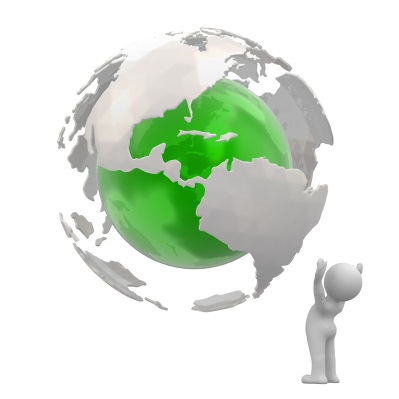 Тема: «Проблемы окружающей среды и их решение».Цель:  освоение во всех видах речевой деятельности новых лексических единиц по теме экологические проблемы.Задачи: Образовательные:Развитие умения вести разговор об экологических проблемах;приобщение  учащихся к проблемам окружающей среды;обучение  учащихся умению применять полученные знания при решении экологических проблем;развитие навыков чтения с извлечением конкретной информации; расширение кругозора учащихся;формирование понимания необходимости заботиться о нашей планете.Развивающие:развитие познавательных интересов;развитие коммуникативных умений;развитие памяти, мышления.Воспитывающие:воспитание бережного отношения к природе;воспитание способности к рефлексии.Метод:  беседа, упражнение, иллюстрация.Вид:комбинированный.Средства обучения (оборудование): мультимедийная установка, экран, раздаточный материал, материал для исследования.План:Организационный момент Определение темы и цели урокапросмотр видеоработа с кластеромОрганизация работы в  группахчтение текстов с целью извлечения информациизаполнение таблицы (фишбон – прием из ТКРМ)Просмотр видео роликаПрактическое заданиеПроведение опроса «How green are you?»Составление презентаций, постеров и листовок. Представление работРефлексия учебной деятельности на урокеПодведение итоговОрганизационный моментStageTimeTeacher1.2.3.4.5.6.7.  8.  9.10.1-24-65-75-642-36-8531Организационный момент (рапорт)Определение темы и цели урока.Today we have a special lesson. But first of all I want you to watch a video, revise the vocabulary we have learnt and guess the topic of our lesson.(просмотр видео)So, what is the topic of our lesson?(Environment and environmental problems)What does environment mean?(The word environment means simply what is around us. )What is around us? (составление кластера)Environmental problems are becoming more and more important today. People all over the world discuss environmental protection, but we still go on polluting air, water and soil. Nowadays people understand how important it is to solve the environmental problems that endanger people’s lives. What’s happening now to our Earth? What problems do we have? (нахимовцы называют экологические проблемы)You are absolutely right! Environmental problems are becoming more and more important today. People all over the world discuss environmental protection, but we still go on polluting air, water and soil.Today we are going to speak about the most serious environmental problems and try to find the ways to save our Earth!Организация работы в малых группахI’ll give cards with the text. You task is to read the text, understand the problem and find the ways which can solve this problem. You should use the fishbone to write the problem and the solutions.You have 4 min to do this task!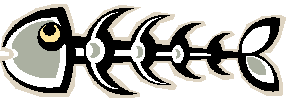 Ok, it’s time! Let’s check!The first pair, you are welcome! Readthetext!So, what is the problem? And what solutions can you name?Good!(все нахимовцы читают тексы и зачитывают проблемы)But there is one more problem! Cars burn petrol, factory burn coal and emit toxic fumes…What is the problem?(acid rain)What is acid rain?What can we do to stop acid rain?Просмотр видео.So we can see how many problems are on the planet. Right now I want you to watch one more video where you can see the example of pollution which has been damaging our world for many years. So, what environmental problems have you seen?Практическое задание.You’re hungry, so you buy a packet of crisps. You eat the crisps and throw the packet. No problem, right? Wrong! What environmental problem is this?What happens to garbage when we leave it outside? It takes a long time for most of it to disappear. How long litter lasts?Today you will try to find out!I have some rubbish: a glass bottle, a plastic bag, a  newspaper, a banana peel, a traffic ticket, a woolen sock, a wax paper cup, a tin can, a plastic bottle, a glass container! Think a little bit and match the litter with the card of time. Answers:a glass bottle – 1 million years, a plastic bag – 10-20 years, a newspaper – 6 months, a banana peel – 2-5 weeks, a traffic ticket – 1 month, a woolen sock – 1 year, a wax paper cup – 5 years, a tin can – 100 years, a plastic bottle – up to 500 years, a glass container – forever What can we do to solve this problem?We can all do our bit to help solve the problem by remembering the 3 Rs: reduce, reuse and recycle.REDUCE. We’ve all got to try to reduce the amount of rubbish we throw away. We can do that by buying unpackaged goods, like fruit and vegetables, rather than goods which are wrapped and packaged in plastic. The less that's thrown away, the more we help the environment.REUSE. Try to use things as many times as possible before you throw them away. For example, you're given some plastic bags at the supermarket to carry your food  home in. Do you use them again? Most people don't. It would be much better for the environment if they did. RECYCLE. Glass, paper, plastic – they can all be recycled. So, let’s sum up. What can we do to solve the problem?Проведение опроса «How green are you?»Now let’s check how green you are. Составление презентаций, постеров и листовок. Представление работToday we have seen two videos, read the text and now it’s time to make your own presentations, posters or leaflets! Turn on your laptops and create a presentation. The title is “Save the planet”. You haveto write what people should/shouldn’t do to save the planet. You have about 4 min to do and then  present it to class. (за 4 мин нахимовцы составляют мини презентации, постеры или листовки, где дают информацию, что нужно делать, чтобы сохранить нашу планету).Рефлексия учебной деятельности на урокеIt’s time to check how well you know vocabulary. Let’s do the quiz. (В программе hotpotatoesнахимовцы выполняют викторину. Программа автоматически просчитывает их результаты, и все учащиеся получают отметки).Подведение итоговIn conclusion, I believe that all of us must do our best to be green and as environmentally friendly as possible. The whole future of  the planet is in our hands. I’d like to show you one more short video. I think we should live in such beautiful world.ОрганизационныймоментWe must not ignore the problems of environmental pollution and we have to try and make everything possible to stop or at least reduce it.Your home task is to St. book p. 84 (progress check)Thank you for the lesson. It was interesting for me. Do you like the lesson?I hope you’ll use the information you have got today! Thanks, the lesson is over. See you later!